Publicado en  el 01/08/2014 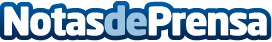 Stefan Büscher, nuevo Director de Marketing de SkodaDatos de contacto:Nota de prensa publicada en: https://www.notasdeprensa.es/stefan-buscher-nuevo-director-de-marketing-de Categorias: Marketing Nombramientos http://www.notasdeprensa.es